METULJ(IZ ODPADNE PLASTENKE, POBARVAN Z LAKI ZA NOHTE)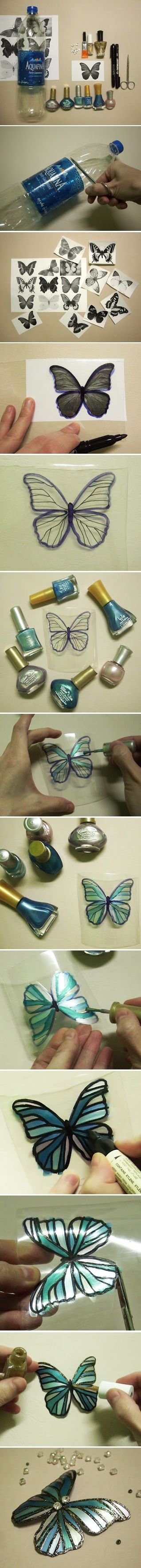 